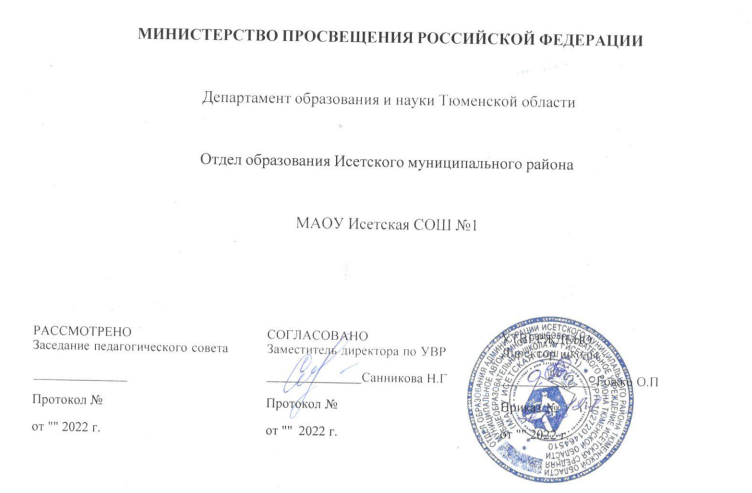 РАБОЧАЯ ПРОГРАММА(ID 2265571)учебного предмета«Технология»для 1 класса начального общего образованияна 2022-2023 учебный годс.Минино 2022ПОЯСНИТЕЛЬНАЯ ЗАПИСКА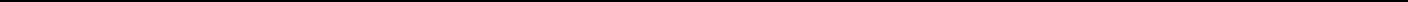 Программа по учебному предмету «Технология» включает: пояснительную записку, содержание обучения, планируемые результаты освоения программы учебного предмета, тематическое планирование. Также ориентирована на целевые приоритеты, сформулированные в Примерной программе воспитания. Единство урочной деятельности с программой воспитания реализуется через: • привлечение внимание обучающихся к ценностному аспекту изучаемых на уроках фактов, мероприятия по календарю знаменательных и памятных дат; • применение на уроке интерактивных форм работы обучающихся, курс внеурочной деятельности «Разговор о важном». • групповую работу, которая учат школьников участию в команде и сотрудничеству с другими людьми. Участие в мероприятиях и акциях РДШ, • инициирование и поддержка исследовательской деятельности школьников в рамках реализации ими индивидуальных и групповых исследовательских проектов, что даёт и возможность приобретать навык самостоятельного решения теоретических проблемы, опыт публичного выступления перед аудиторией, аргументирование и отстаивание своей точки зрения. а также ориентирована на целевые приори‐​ теты, сформулированные в Примерной программе воспитания. Единство урочной деятельности с программой воспитания реализуется через: • привлечение внимание обучающихся к ценностному аспекту изучаемых на уроках фактов, мероприятия по календарю знаменательных и памятных дат; • применение на уроке интерактивных форм работы обучающихся, курс внеурочной деятельности «Разговор о важном». • групповую работу, которая учат школьников участию в команде и сотрудничеству с другими людьми. Участие в мероприятиях и акциях РДШ, • инициирование и поддержка исследовательской деятельности школьников в рамках реализации ими индивидуальных и групповых исследовательских проектов, что даёт и возможность приобретать навык самостоятельного решения теоретических проблемы, опыт публичного выступления перед аудиторией, аргументирование и отстаивание своей точки зрения. Пояснительная записка отражает общие цели и задачи изучения предмета, характеристику психологических предпосылок к его изучению младшими школьниками; место в структуре учебного плана, а также подходы к отбору содержания, планируемым результатам и тематическому планированию.Содержание обучения раскрывается через модули. Приведён перечень универсальных учебных действий — познавательных, коммуникативных и регулятивных, формирование которых может быть достигнуто средствами учебного предмета «Технология» с учётом возрастных особенностей обучающихся начальных классов. В первом классе предлагается пропедевтический уровень формирования УУД, поскольку становление универсальности действий на этом этапе обучения только начинается. В познавательных универсальных учебных действиях выделен специальный раздел «Работа с информацией». С учётом того, что выполнение правил совместной деятельности строится на интеграции регулятивных УУД (определённые волевые усилия, саморегуляция, самоконтроль, проявление терпения и доброжелательности при налаживании отношений) и коммуникативных УУД (способность вербальными средствами устанавливать взаимоотношения), их перечень дан в специальном разделе — «Совместная деятельность».Планируемые результаты включают личностные, метапредметные результаты за период обучения, а также предметные достижения младшего школьника за каждый год обучения в начальной школе.ОБЩАЯ ХАРАКТЕРИСТИКА УЧЕБНОГО ПРЕДМЕТА «ТЕХНОЛОГИЯ»Предлагаемая программа отражает вариант конкретизации требований Федерального государственного образовательного стандарта начального общего образования по предметной области (предмету) «Технология» и обеспечивает обозначенную в нём содержательную составляющую по данному учебному предмету.соответствии с требованиями времени и инновационными установками отечественного образования, обозначенными во ФГОС НОО, данная программа обеспечивает реализацию обновлённой концептуальной идеи учебного предмета «Технология». Её особенность состоит в формировании у обучающихся социально ценных качеств, креативности и общей культуры личности. Новые социально-экономические условия требуют включения каждого учебного предмета в данный процесс, а уроки технологии обладают большими специфическими резервами для решения данной задачи, особенно на уровне начального образования. В частности, курс технологии обладает возможностями в укреплении фундамента для развития умственной деятельности обучающихся начальных классов.курсе технологии осуществляется реализация широкого спектра межпредметных связей. Математика — моделирование, выполнение расчётов, вычислений, построение форм с учетомоснов геометрии, работа с геометрическими фигурами, телами, именованными числами. Изобразительное искусство — использование средств художественной выразительности, законовправил декоративно-прикладного искусства и дизайна.Окружающий мир — природные формы и конструкции как универсальный источник инженерно-художественных идей для мастера; природа как источник сырья, этнокультурные традиции.Родной язык — использование важнейших видов речевой деятельности и основных типов учебных текстов в процессе анализа заданий и обсуждения результатов практической деятельности.Литературное чтение — работа с текстами для создания образа, реализуемого в изделии.Важнейшая особенность уроков технологии в начальной школе — предметно-практическая деятельность как необходимая составляющая целостного процесса интеллектуального, а также духовного и нравственного развития обучающихся младшего школьного возраста.Продуктивная предметная деятельность на уроках технологии является основой формирования познавательных способностей школьников, стремления активно знакомиться с историей материальной культуры и семейных традиций своего и других народов и уважительного отношения к ним.Занятия продуктивной деятельностью закладывают основу для формирования у обучающихся социально-значимых практических умений и опыта преобразовательной творческой деятельности как предпосылки для успешной социализации личности младшего школьника.На уроках технологии ученики овладевают основами проектной деятельности, которая направлена на развитие творческих черт личности, коммуникабельности, чувства ответственности, умения искать и использовать информацию.ЦЕЛИ ИЗУЧЕНИЯ УЧЕБНОГО ПРЕДМЕТА «ТЕХНОЛОГИЯ»Основной целью предмета является успешная социализация обучающихся, формирование у них функциональной грамотности на базе освоения культурологических и конструкторско-технологических знаний (о рукотворном мире и общих правилах его создания в рамках исторически меняющихся технологий) и соответствующих им практических умений, представленных в содержании учебного предмета.Для реализации основной цели и концептуальной идеи данного предмета необходимо решение системы приоритетных задач: образовательных, развивающих и воспитательных.Образовательные задачи курса:формирование общих представлений о культуре и организации трудовой деятельности как важной части общей культуры человека;становление элементарных базовых знаний и представлений о предметном (рукотворном) мире как результате деятельности человека, его взаимодействии с миром природы, правилах и технологиях создания, исторически развивающихся и современных производствах и профессиях;формирование основ чертёжно-графической грамотности, умения работать с простейшей технологической документацией (рисунок, чертёж, эскиз, схема);формирование элементарных знаний и представлений о различных материалах, технологиях их обработки и соответствующих умений.Развивающие задачи:развитие сенсомоторных процессов, психомоторной координации, глазомера через формирование практических умений;расширение культурного кругозора, развитие способности творческого использования полученных знаний и умений в практической деятельности;развитие познавательных психических процессов и приёмов умственной деятельности посредством включения мыслительных операций в ходе выполнения практических заданий;развитие гибкости и вариативности мышления, способностей к изобретательской деятельности.Воспитательные задачи:воспитание уважительного отношения к людям труда, к культурным традициям, понимания ценности предшествующих культур, отражённых в материальном мире;развитие социально ценных личностных качеств: организованности, аккуратности, добросовестного и ответственного отношения к работе, взаимопомощи, волевой саморегуляции, активности и инициативности;воспитание интереса и творческого отношения к продуктивной созидательной деятельности,мотивации успеха и достижений, стремления к творческой самореализации;становление экологического сознания, внимательного и вдумчивого отношения к окружающейприроде, осознание взаимосвязи рукотворного мира с миром природы;воспитание положительного отношения к коллективному труду, применение правил культурыобщения, проявление уважения к взглядам и мнению других людей.МЕСТО УЧЕБНОГО ПРЕДМЕТА «ТЕХНОЛОГИЯ» В УЧЕБНОМ ПЛАНЕСогласно требованиям ФГОС общее число часов на изучение курса «Технология» в 1 классе — 33 часа (по 1 часу в неделю)СОДЕРЖАНИЕ УЧЕБНОГО ПРЕДМЕТАТехнологии, профессии и производстваПрирода как источник сырьевых ресурсов и творчества мастеров.Красота и разнообразие природных форм, их передача в изделиях из различных материалов. Наблюдения природы и фантазия мастера — условия создания изделия. Бережное отношение к природе. Общее понятие об изучаемых материалах, их происхождении, разнообразии. Подготовка к работе. Рабочее место, его организация в зависимости от вида работы. Рациональное размещение на рабочем месте материалов и инструментов; поддержание порядка во время работы; уборка по окончании работы. Рациональное и безопасное использование и хранение инструментов.Профессии родных и знакомых. Профессии, связанные с изу- чаемыми материалами и производствами. Профессии сферы обслуживания.Традиции и праздники народов России, ремёсла, обычаи.Технологии ручной обработки материаловБережное, экономное и рациональное использование обрабатываемых материалов. Использование конструктивных особенностей материалов при изготовлении изделий.Основные технологические операции ручной обработки материалов: разметка деталей, выделение деталей, формообразование деталей, сборка изделия, отделка изделия или его деталей. Общее представление.Способы разметки деталей: на глаз и от руки, по шаблону, по линейке (как направляющему инструменту без откладывания размеров) с опорой на рисунки, графическую инструкцию, простейшую схему. Чтение условных графических изображений (называние операций, способов и приёмов работы, последовательности изготовления изделий). Правила экономной и аккуратной разметки. Рациональная разметка и вырезание нескольких одинаковых деталей из бумаги. Способы соединения деталей в изделии: с помощью пластилина, клея, скручивание, сшивание и др. Приёмы и правила аккуратной работы с клеем. Отделка изделия или его деталей (окрашивание, вышивка, аппликация и др.).Подбор соответствующих инструментов и способов обработки материалов в зависимости от их свойств и видов изделий. Инструменты и приспособления (ножницы, линейка, игла, гладилка, стека, шаблон и др.), их правильное, рациональное и безопасное использование.Пластические массы, их виды (пластилин, пластика и др.). Приёмы изготовления изделий доступной по сложности формы из них: разметка на глаз, отделение части (стекой, отрыванием), придание формы.Наиболее распространённые виды бумаги. Их общие свойства. Простейшие способы обработки бумаги различных видов: сгибание и складывание, сминание, обрывание, склеивание и др. Резание бумаги ножницами. Правила безопасной работы, передачи и хранения ножниц. Картон.Виды природных материалов (плоские — листья и объёмные — орехи, шишки, семена, ветки). Приёмы работы с природными материалами: подбор материалов в соответствии с замыслом, составление композиции, соединение деталей (приклеивание, склеивание с помощью прокладки, соединение с помощью пластилина).Общее представление о тканях (текстиле), их строении и свойствах. Швейные инструменты и приспособления (иглы, булавки и др.). Отмеривание и заправка нитки в иголку, строчка прямого стежка.Использование дополнительных отделочных материалов.Конструирование и моделированиеПростые и объёмные конструкции из разных материалов (пластические массы, бумага, текстиль идр.) и способы их создания. Общее представление о конструкции изделия; детали и части изделия, их взаимное расположение в общей конструкции. Способы соединения деталей в изделиях из разных материалов. Образец, анализ конструкции образцов изделий, изготовление изделий по образцу, рисунку. Конструирование по модели (на плоскости). Взаимосвязь выполняемого действиярезультата. Элементарное прогнозирование порядка действий в зависимости от желаемого/необходимого результата; выбор способа работы в зависимости от требуемого результата/замысла.Информационно-коммуникативные технологииДемонстрация учителем готовых материалов на информационных носителях.Информация. Виды информации.Универсальные учебные действия (пропедевтический уровень)Познавательные УУД:ориентироваться в терминах, используемых в технологии (в пределах изученного); воспринимать и использовать предложенную инструкцию (устную, графическую); анализировать устройство простых изделий по образцу, рисунку, выделять основные ивторостепенные составляющие конструкции;сравнивать отдельные изделия (конструкции), находить сходство и различия в их устройстве.Работа с информацией:воспринимать информацию (представленную в объяснении учителя или в учебнике), использовать её в работе;понимать и анализировать простейшую знаково-символическую информацию (схема, рисунок) и строить работу в соответствии с ней.Коммуникативные УУД:участвовать в коллективном обсуждении: высказывать собственное мнение, отвечать на вопросы, выполнять правила этики общения: уважительное отношение к одноклассникам, внимание к мнению другого;строить несложные высказывания, сообщения в устной форме (по содержанию изученных тем).Регулятивные УУД:принимать и удерживать в процессе деятельности предложенную учебную задачу;действовать по плану, предложенному учителем, работать с опорой на графическую инструкцию учебника, принимать участие в коллективном построении простого плана действий;понимать и принимать критерии оценки качества работы, руководствоваться ими в процессе анализаоценки выполненных работ;организовывать свою деятельность: производить подготовку к уроку рабочего места, поддерживатьна нём порядок в течение урока, производить необходимую уборку по окончании работы; выполнять несложные действия контроля и оценки по предложенным критериям.Совместная деятельность:проявлять положительное отношение к включению в совместную работу, к простым видам сотрудничества;принимать участие в парных, групповых, коллективных видах работы, в процессе изготовления изделий осуществлять элементарное сотрудничество.ПЛАНИРУЕМЫЕ РЕЗУЛЬТАТЫ ОСВОЕНИЯ УЧЕБНОГО ПРЕДМЕТА «ТЕХНОЛОГИЯ» НА УРОВНЕ НАЧАЛЬНОГО ОБЩЕГО ОБРАЗОВАНИЯЛИЧНОСТНЫЕ РЕЗУЛЬТАТЫ ОБУЧАЮЩЕГОСЯрезультате изучения предмета «Технология» у обучающегося будут сформированы следующие личностные новообразования:первоначальные представления о созидательном и нравственном значении труда в жизни человека и общества; уважительное отношение к труду и творчеству мастеров;осознание роли человека и используемых им технологий в сохранении гармонического сосуществования рукотворного мира с миром природы; ответственное отношение к сохранению окружающей среды;понимание культурно-исторической ценности традиций, отражённых в предметном мире; чувство сопричастности к культуре своего народа, уважительное отношение к культурным традициям других народов;проявление способности к эстетической оценке окружающей предметной среды; эстетические чувства — эмоционально-положительное восприятие и понимание красоты форм и образов природных объектов, образцов мировой и отечественной художественной культуры;проявление положительного отношения и интереса к различным видам творческой преобразующей деятельности, стремление к творческой самореализации; мотивация к творческому труду, работе на результат; способность к различным видам практической преобразующей деятельности;проявление устойчивых волевых качества и способность к саморегуляции: организованность, аккуратность, трудолюбие, ответственность, умение справляться с доступными проблемами;готовность вступать в сотрудничество с другими людьми с учётом этики общения; проявление толерантности и доброжелательности.МЕТАПРЕДМЕТНЫЕ РЕЗУЛЬТАТЫ ОБУЧАЮЩЕГОСЯК концу обучения у обучающегося формируются следующие универсальные учебные действия.Познавательные УУД:ориентироваться в терминах и понятиях, используемых в технологии (в пределах изученного), использовать изученную терминологию в своих устных и письменных высказываниях;осуществлять анализ объектов и изделий с выделением существенных и несущественных признаков;сравнивать группы объектов/изделий, выделять в них общее и различия;делать обобщения (технико-технологического и декоративно-художественного характера) по изучаемой тематике;использовать схемы, модели и простейшие чертежи в собственной практической творческой деятельности;комбинировать и использовать освоенные технологии при изготовлении изделий в соответствии с технической, технологической или декоративно-художественной задачей;понимать необходимость поиска новых технологий на основе изучения объектов и законов природы, доступного исторического и современного опыта технологической деятельности.Работа с информацией:осуществлять поиск необходимой для выполнения работы информации в учебнике и других доступных источниках, анализировать её и отбирать в соответствии с решаемой задачей;анализировать и использовать знаково-символические средства представления информации для решения задач в умственной и материализованной форме; выполнять действия моделирования,работать с моделями;использовать средства информационно-коммуникационных технологий для решения учебных и практических задач (в том числе Интернет с контролируемым выходом), оценивать объективность информации и возможности её использования для решения конкретных учебных задач;следовать при выполнении работы инструкциям учителя или представленным в других информационных источниках.Коммуникативные УУД:вступать в диалог, задавать собеседнику вопросы, использовать реплики-уточнения и дополнения; формулировать собственное мнение и идеи, аргументированно их излагать; выслушивать разные мнения, учитывать их в диалоге;создавать тексты-описания на основе наблюдений (рассматривания) изделий декоративно-прикладного искусства народов России;строить рассуждения о связях природного и предметного мира, простые суждения (небольшие тексты) об объекте, его строении, свойствах и способах создания;объяснять последовательность совершаемых действий при создании изделия.Регулятивные УУД:рационально организовывать свою работу (подготовка рабочего места, поддержание и наведение порядка, уборка после работы);выполнять правила безопасности труда при выполнении работы; планировать работу, соотносить свои действия с поставленной целью;устанавливать причинно-следственные связи между выполняемыми действиями и их результатами, прогнозировать действия для получения необходимых результатов;выполнять действия контроля и оценки; вносить необходимые коррективы в действие после его завершения на основе его оценки и учёта характера сделанных ошибок;проявлять волевую саморегуляцию при выполнении работы.Совместная деятельность:организовывать под руководством учителя и самостоятельно совместную работу в группе: обсуждать задачу, распределять роли, выполнять функции руководителя/лидера и подчинённого; осуществлять продуктивное сотрудничество;проявлять интерес к работе товарищей; в доброжелательной форме комментировать и оценивать их достижения, высказывать свои предложения и пожелания; оказывать при необходимости помощь;понимать особенности проектной деятельности, выдвигать несложные идеи решений предлагаемых проектных заданий, мысленно создавать конструктивный замысел, осуществлять выбор средств и способов для его практического воплощения; предъявлять аргументы для защиты продукта проектной деятельности.ПРЕДМЕТНЫЕ РЕЗУЛЬТАТЫ ОСВОЕНИЯ КУРСА «ТЕХНОЛОГИЯ» К концу обучения в первом классе обучающийся научится:правильно организовывать свой труд: своевременно подготавливать и убирать рабочее место, поддерживать порядок на нём в процессе труда;применять правила безопасной работы ножницами, иглой и аккуратной работы с клеем; действовать по предложенному образцу в соответствии с правилами рациональной разметки(разметка на изнаночной стороне материала; экономия материала при разметке);определять названия и назначение основных инструментов и приспособлений для ручного труда(линейка, карандаш, ножницы, игла, шаблон, стека и др.), использовать их в практической работе; определять наименования отдельных материалов (бумага, картон, фольга, пластилин, природные,текстильные материалы и пр.) и способы их обработки (сгибание, отрывание, сминание, резание, лепка и пр.); выполнять доступные технологические приёмы ручной обработки материалов при изготовлении изделий;ориентироваться в наименованиях основных технологических операций: разметка деталей, выделение деталей, сборка изделия;выполнять разметку деталей сгибанием, по шаблону, на глаз, от руки; выделение деталей способами обрывания, вырезания и др.; сборку изделий с помощью клея, ниток и др.;оформлять изделия строчкой прямого стежка;понимать смысл понятий «изделие», «деталь изделия», «образец», «заготовка», «материал», «инструмент», «приспособление», «конструирование», «аппликация»;выполнять задания с опорой на готовый план;обслуживать себя во время работы: соблюдать порядок на рабочем месте, ухаживать за инструментами и правильно хранить их; соблюдать правила гигиены труда;рассматривать и анализировать простые по конструкции образцы (по вопросам учителя); анализировать простейшую конструкцию изделия: выделять основные и дополнительные детали, называть их форму, определять взаимное расположение, виды соединения; способы изготовления;распознавать изученные виды материалов (природные, пластические, бумага, тонкий картон, текстильные, клей и др.), их свойства (цвет, фактура, форма, гибкость и др.);называть ручные инструменты (ножницы, игла, линейка) и приспособления (шаблон, стека, булавкидр.), безопасно хранить и работать ими;различать материалы и инструменты по их назначению;называть и выполнять последовательность изготовления несложных изделий: разметка, резание,сборка, отделка;качественно выполнять операции и приёмы по изготовлению несложных изделий: экономно выполнять разметку деталей на глаз, от руки, по шаблону, по линейке (как направляющему инструменту без откладывания размеров); точно резать ножницами по линиям разметки; придавать форму деталям и изделию сгибанием, складыванием, вытягиванием, отрыванием, сминанием, лепкойпр.; собирать изделия с помощью клея, пластических масс и др.; эстетично и аккуратно выполнять отделку раскрашиванием, аппликацией, строчкой прямого стежка;использовать для сушки плоских изделий пресс;помощью учителя выполнять практическую работу и самоконтроль с опорой на инструкционную карту, образец, шаблон;различать разборные и неразборные конструкции несложных изделий;понимать простейшие виды технической документации (рисунок, схема), конструировать и моделировать изделия из различных материалов по образцу, рисунку;осуществлять элементарное сотрудничество, участвовать в коллективных работах под руководством учителя;выполнять несложные коллективные работы проектного характера.ТЕМАТИЧЕСКОЕ ПЛАНИРОВАНИЕ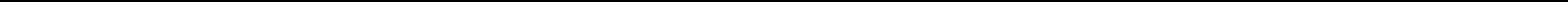 ПОУРОЧНОЕ ПЛАНИРОВАНИЕУЧЕБНО-МЕТОДИЧЕСКОЕ ОБЕСПЕЧЕНИЕ ОБРАЗОВАТЕЛЬНОГО ПРОЦЕССАОБЯЗАТЕЛЬНЫЕ УЧЕБНЫЕ МАТЕРИАЛЫ ДЛЯ УЧЕНИКАТехнология, 1 класс/Роговцева Н.И., Богданова Н.В., Фрейтаг И.П., Акционерное общество«Издательство «Просвещение»;Введите свой вариант:МЕТОДИЧЕСКИЕ МАТЕРИАЛЫ ДЛЯ УЧИТЕЛЯМетодическое пособие с поурочными разработками по технологии 1 класс УМК "Школа России"ЦИФРОВЫЕ ОБРАЗОВАТЕЛЬНЫЕ РЕСУРСЫ И РЕСУРСЫ СЕТИ ИНТЕРНЕТ http://school-collection.edu.ru/ https://uchi.ru/ https://www.uchportal.ru/load/46МАТЕРИАЛЬНО-ТЕХНИЧЕСКОЕ ОБЕСПЕЧЕНИЕ ОБРАЗОВАТЕЛЬНОГО ПРОЦЕССАУЧЕБНОЕ ОБОРУДОВАНИЕкомпьютерОБОРУДОВАНИЕ ДЛЯ ПРОВЕДЕНИЯ ПРАКТИЧЕСКИХ РАБОТ набор коллекций№Наименование разделов и тем программыКоличество часовКоличество часовКоличество часовДатаВиды деятельностиВиды,Электронныеп/пизученияформы(цифровые)п/пвсегоконтрольныепрактическиеизученияформы(цифровые)всегоконтрольныепрактическиеконтроляобразовательныеработыработыресурсыМодуль 1. ТЕХНОЛОГИИ, ПРОФЕССИИ И ПРОИЗВОДСТВАМодуль 1. ТЕХНОЛОГИИ, ПРОФЕССИИ И ПРОИЗВОДСТВАМодуль 1. ТЕХНОЛОГИИ, ПРОФЕССИИ И ПРОИЗВОДСТВАМодуль 1. ТЕХНОЛОГИИ, ПРОФЕССИИ И ПРОИЗВОДСТВА1.1.Природа как источник сырьевых ресурсов и200рассматривать возможности использования, применения изучаемыхУстныйhttp://school-творчества мастеровматериалов при изготовлении изделий, предметов быта и др. людьми разныхопрос;collection.edu.ru/профессий;1.2.Общее понятие об изучаемых материалах, их100рассматривать возможности использования, применения изучаемыхУстныйhttp://school-происхождении, разнообразииматериалов при изготовлении изделий, предметов быта и др. людьми разныхопрос;collection.edu.ru/профессий;1.3.Подготовка к работе. Рабочее место, его101подготавливать рабочее место в зависимости от вида работы. РациональноПрактическаяhttp://school-организация в зависимости от вида работыразмещать на рабочем месте материалы и инструменты; поддерживатьработа;collection.edu.ru/порядок во время работы; убирать рабочее место по окончании работы подруководством учителя;1.4.Профессии родных и знакомых. Профессии,100знакомиться с профессиями, связанными с изучаемыми материалами иУстныйhttp://school-связанные с изучаемыми материалами ипроизводствами;опрос;collection.edu.ru/производствами. Профессии сферыобслуживания1.5.Традиции и праздники народов России,100приводить примеры традиций и праздников народов России, ремёсел, обычаевУстныйhttp://school-ремёсла, обычаии производств, связанных с изучаемыми материалами и производствами;опрос;collection.edu.ru/Итого по модулюИтого по модулю6Модуль 2. ТЕХНОЛОГИИ РУЧНОЙ ОБРАБОТКИ МАТЕРИАЛОВМодуль 2. ТЕХНОЛОГИИ РУЧНОЙ ОБРАБОТКИ МАТЕРИАЛОВМодуль 2. ТЕХНОЛОГИИ РУЧНОЙ ОБРАБОТКИ МАТЕРИАЛОВМодуль 2. ТЕХНОЛОГИИ РУЧНОЙ ОБРАБОТКИ МАТЕРИАЛОВМодуль 2. ТЕХНОЛОГИИ РУЧНОЙ ОБРАБОТКИ МАТЕРИАЛОВ2.1.Бережное, экономное и рациональное100выполнять рациональную разметку (разметка на изнаночной сторонеУстныйhttp://school-использование обрабатываемых материалов.материала; экономия материала при разметке) сгибанием, по шаблону, на глазопрос;collection.edu.ru/Использование конструктивных особенностейи от руки, по линейке (как направляющему инструменту без откладыванияматериалов при изготовлении изделийразмеров) с опорой на рисунки, графическую инструкцию, простейшуюсхему; выполнять выделение деталей способами обрывания, вырезания;выполнять сборку изделия с помощью клея и другими способами; выполнятьотделку изделия или его деталей (окрашивание, аппликация и др.);2.2.Основные технологические операции ручной101под руководством учителя анализировать конструкцию изделия, обсуждатьУстныйhttp://school-обработки материалов: разметка деталей,варианты изготовления изделия, выполнять основные технологическиеопрос;collection.edu.ru/выделение деталей, формообразование деталей,операции ручной обработки материалов: разметку деталей, выделениесборка изделия, отделка изделия или егодеталей, формообразование деталей, сборку изделия и отделку изделия илидеталейего деталей по заданному образцу;2.3.Способы разметки деталей: на глаз и от руки,101выполнять рациональную разметку (разметка на изнаночной сторонеПрактическаяhttp://school-по шаблону, по линейке (как направляющемуматериала; экономия материала при разметке) сгибанием, по шаблону, на глазработа;collection.edu.ru/инструменту без откладывания размеров) си от руки, по линейке (как направляющему инструменту без откладыванияопорой на рисунки, графическую инструкцию,размеров) с опорой на рисунки, графическую инструкцию, простейшуюпростейшую схемусхему; выполнять выделение деталей способами обрывания, вырезания;выполнять сборку изделия с помощью клея и другими способами; выполнятьотделку изделия или его деталей (окрашивание, аппликация и др.);2.4.Чтение условных графических изображений100читать простые графические схемы изготовления изделия и выполнятьУстныйhttp://school-(называние операций, способов и приёмовизделие по заданной схеме под руководством учителя;опрос;collection.edu.ru/работы, последовательности изготовленияизделий)2.5.Правила экономной и аккуратной разметки.101под руководством учителя анализировать конструкцию изделия, обсуждатьПрактическаяhttp://school-Рациональная разметка и вырезаниеварианты изготовления изделия, выполнять основные технологическиеработа;collection.edu.ru/нескольких одинаковых деталей из бумагиоперации ручной обработки материалов: разметку деталей, выделениедеталей, формообразование деталей, сборку изделия и отделку изделия илиего деталей по заданному образцу;2.6.Способы соединения деталей в изделии: с101выполнять рациональную разметку (разметка на изнаночной сторонеПрактическаяhttp://school-помощью пластилина, клея, скручивание,материала; экономия материала при разметке) сгибанием, по шаблону, на глазработа;collection.edu.ru/сшивание и др. Приёмы и правила аккуратнойи от руки, по линейке (как направляющему инструменту без откладыванияработы с клеемразмеров) с опорой на рисунки, графическую инструкцию, простейшуюсхему; выполнять выделение деталей способами обрывания, вырезания;выполнять сборку изделия с помощью клея и другими способами; выполнятьотделку изделия или его деталей (окрашивание, аппликация и др.);2.7.Отделка изделия или его деталей101под руководством учителя анализировать конструкцию изделия, обсуждатьПрактическаяhttp://school-(окрашивание, вышивка, аппликация и др.)варианты изготовления изделия, выполнять основные технологическиеработа;collection.edu.ru/операции ручной обработки материалов: разметку деталей, выделениедеталей, формообразование деталей, сборку изделия и отделку изделия илиего деталей по заданному образцу;2.8.Подбор соответствующих инструментов и101соблюдать технику безопасной работы инструментами и приспособлениями;Практическаяhttp://school-способов обработки материалов в зависимостиработа;collection.edu.ru/от их свойств и видов изделий2.9.Наиболее распространённые виды бумаги. Их101под руководством учителя наблюдать, сравнивать, сопоставлять свойстваПрактическаяhttp://school-общие свойства. Простейшие способыбумаги (состав, цвет, прочность); определять виды бумаги по цвету, толщине,работа;collection.edu.ru/обработки бумаги различных видов: сгибание ипрочности. Осваивать отдельные приёмы работы с бумагой (сгибание искладывание, сминание, обрывание,складывание, сминание, обрывание, склеивание, резание бумаги ножницами исклеивание и др.др.), правила безопасной работы, правила разметки деталей (экономияматериала, аккуратность);2.10Резание бумаги ножницами. Правила201применять правила безопасной и аккуратной работы ножницами, клеем;Практическаяhttp://school-безопасной работы, передачи и храненияработа;collection.edu.ru/ножниц. Картон2.11.Пластические массы, их виды (пластилин,0.500Создавать простые фронтальные и объёмные композиции из пластичныхУстныйhttp://school-пластика и др.).материалов с использованием освоенных технологий и правил;опрос;collection.edu.ru/2.12.Приёмы изготовления изделий доступной по0.500.5Использовать стеки при работе с пластичными материалами, а также приПрактическаяhttp://school-сложности формы из них: разметка на глаз,отделке изделия или его деталей;работа;collection.edu.ru/отделение части (стекой, отрыванием),придание формы2.13.Виды природных материалов (плоские —0.500.5Сравнивать и классифицировать собранные природные материалы по ихПрактическаяhttp://school-листья и объёмные — орехи, шишки, семена,видам (листья, ветки, камни и др.);работа;collection.edu.ru/ветки)2.14.Приёмы работы с природными материалами:0.500.5Применять на практике различные приёмы работы с природнымиПрактическаяhttp://school-подбор материалов в соответствии с замыслом,материалами: склеивание, соединение и др.;работа;collection.edu.ru/составление композиции, соединение деталей2.15.Общее представление о тканях (текстиле), их0.2500Под руководством учителя организовывать свою деятельность:Устныйhttp://school-строении и свойствахподготавливать рабочее место для работы с текстильными материалами,опрос;collection.edu.ru/правильно и рационально размещать инструменты и материалы всоответствии с индивидуальными особенностями обучающихся, в процессевыполнения изделия контролировать и при необходимости восстанавливатьпорядок на рабочем месте;2.16.Швейные инструменты и приспособления0.2500Знать строение иглы, различать виды швейных приспособлений, виды игл, ихУстныйhttp://school-(иглы, булавки и др.)назначение, различия в конструкциях, применять правила хранения игл иопрос;collection.edu.ru/булавок;2.17.Отмеривание и заправка нитки в иголку,0.500.5Знать понятия «игла — швейный инструмент», «швейные приспособления»,Практическаяhttp://school-строчка прямого стежка«строчка», «стежок», понимать назначение иглы;работа;collection.edu.ru/Выполнять строчку прямого стежка;2.18.Использование дополнительных отделочных101Определять названия и назначение основных инструментов и приспособленийПрактическаяhttp://school-материаловдля ручного труда (игла, ножницы, напёрсток, булавка, пяльцы), использоватьработа;collection.edu.ru/в практической работе иглу, булавки, ножницы;Итого по модулюИтого по модулю15Модуль 3. КОНСТРУИРОВАНИЕ И МОДЕЛИРОВАНИЕМодуль 3. КОНСТРУИРОВАНИЕ И МОДЕЛИРОВАНИЕМодуль 3. КОНСТРУИРОВАНИЕ И МОДЕЛИРОВАНИЕ3.1.Простые и объёмные конструкции из разных303Изготавливать простые и объёмные конструкции из разных материаловПрактическаяhttp://school-материалов (пластические массы, бумага,(пластические массы, бумага, текстиль и др.), по модели (на плоскости),работа;collection.edu.ru/текстиль и др.) и способы их созданиярисунку;3.2.Общее представление о конструкции изделия;101Иметь общее представление о конструкции изделия, детали и части изделия,Практическаяhttp://school-детали и части изделия, их взаимноеих взаимном расположении в общей конструкции; анализировать конструкцииработа;collection.edu.ru/расположениеобразцов изделий, выделять основные и дополнительные детали конструкции,в общей конструкцииназывать их форму и способ соединения; анализировать конструкцию изделияпо рисунку, фотографии, схеме;3.3.Способы соединения деталей в изделиях из101Использовать в работе осваиваемые способы соединения деталей в изделияхПрактическаяhttp://school-разных материаловиз разных материалов;работа;collection.edu.ru/3.4.Образец, анализ конструкции образцов202Определять порядок действий в зависимости от желаемого/необходимогоПрактическаяhttp://school-изделий, изготовление изделий по образцу,результата; выбирать способ работы с опорой на учебник или рабочуюработа;collection.edu.ru/рисункутетрадь в зависимости от требуемого результата/замысла;3.5.Конструирование по модели (на плоскости)202Изготавливать простые и объёмные конструкции из разных материаловПрактическаяhttp://school-(пластические массы, бумага, текстиль и др.), по модели (на плоскости),работа;collection.edu.ru/рисунку;3.6.Взаимосвязь выполняемого действия и101Иметь общее представление о конструкции изделия, детали и части изделия,Практическаяhttp://school-результата. Элементарное прогнозированиеих взаимном расположении в общей конструкции; анализировать конструкцииработа;collection.edu.ru/порядка действий в зависимости отобразцов изделий, выделять основные и дополнительные детали конструкции,желаемого/необходимого результата; выборназывать их форму и способ соединения; анализировать конструкцию изделияспособа работы в зависимости от требуемогопо рисунку, фотографии, схеме;результата/замыслаИтого по модулюИтого по модулю10Модуль 4. ИНФОРМАЦИОННО-КОММУНИКАТИВНЫЕ ТЕХНОЛОГИИМодуль 4. ИНФОРМАЦИОННО-КОММУНИКАТИВНЫЕ ТЕХНОЛОГИИМодуль 4. ИНФОРМАЦИОННО-КОММУНИКАТИВНЫЕ ТЕХНОЛОГИИМодуль 4. ИНФОРМАЦИОННО-КОММУНИКАТИВНЫЕ ТЕХНОЛОГИИ4.1.Демонстрация учителем готовых материалов100Анализировать готовые материалы, представленные учителем наУстныйhttp://school-на информационных носителяхинформационных носителях;опрос;collection.edu.ru/4.2.Информация. Виды информации100Выполнять простейшие преобразования информации (например, переводУстныйhttp://school-текстовой информации в рисуночную и/или табличную форму);опрос;collection.edu.ru/Итого по модулюИтого по модулю2ОБЩЕЕ КОЛИЧЕСТВО ЧАСОВ ПО ПРОГРАММЕОБЩЕЕ КОЛИЧЕСТВО ЧАСОВ ПО ПРОГРАММЕ33022№Тема урокаКоличество часовКоличество часовДатаВиды,п/пизученияформып/пвсегоконтрольныепрактическиеизученияформыработыработыконтроляработыработы1.Природа как источник100Устныйсырьевых ресурсов иопрос;творчества мастеров.Бережное отношение кприроде2.Общее понятие об изучаемых100Устныйматериалах, ихопрос;происхождении,разнообразии. Подготовка кработе.3.Рабочее место, его101Практическаяорганизация в зависимости отработа;вида работы.4.Рациональное и безопасное100Устныйиспользование и хранениеопрос;инструментов.5.Профессии родных и100Устныйзнакомых. Профессии,опрос;связанные с изучаемымиматериалами ипроизводствами.6.Традиции и праздники100Устныйнародов России, ремёсла,опрос;обычаи7.Бережное, экономное и100Устныйрациональное использованиеопрос;обрабатываемых материалов.8.Основные технологические101Практическаяоперации ручной обработкиработа;материалов:9.Способы разметки деталей: на101Практическаяглаз и от руки, по шаблону,работа;по линейке (какнаправляющему инструментубез откладывания размеров)10.Чтение условных100Устныйграфических изображенийопрос;(называние операций,способов и приёмов работы,последовательностиизготовления изделий).11.Правила экономной и101Практическаяаккуратной разметки.работа;Рациональная разметка ивырезание несколькиходинаковых деталей избумаги.12.Способы соединения деталей101Практическаяв изделии: с помощьюработа;пластилина, клея,скручивание, сшивание и др.Приёмы и правилааккуратной работы с клеем.13.Отделка изделия или его101Практическаядеталей (окрашивание,работа;вышивка, аппликация и др.).14.Подбор соответствующих100Устныйинструментов и способовопрос;обработки материалов взависимости от их свойств ивидов изделий.15.Пластические массы, их виды101Практическая(пластилин, пластика и др.).работа;Приёмы изготовленияизделий доступной посложности формы из них.16.Наиболее распространённые101Практическаявиды бумаги. Их общиеработа;свойства. Простейшиеспособы обработки бумагиразличных видов17.Резание бумаги ножницами.101ПрактическаяПравила безопасной работы,работа;передачи и хранения ножниц.18.Картон.100Устныйопрос;19.Виды природных материалов101Практическая(плоские — листья иработа;объёмные — орехи, шишки,семена, ветки). Приёмыработы с природнымиматериалами20.Общее представление о101Практическаятканях (текстиле), ихработа;строении и свойствах.Отмеривание и заправканитки в иголку, строчкапрямого стежка.21.Использование101Практическаядополнительных отделочныхработа;материалов22.Простые и объёмные101Практическаяконструкции из разныхработа;материалов (пластическиемассы, бумага, текстиль и др.)и способы их создания23.Простые и объёмные101Практическаяконструкции из разныхработа;материалов (пластическиемассы, бумага, текстиль и др.)и способы их создания24.Простые и объёмные101Практическаяконструкции из разныхработа;материалов (пластическиемассы, бумага, текстиль и др.)и способы их создания25.Общее представление о101Практическаяконструкции изделия, деталиработа;и части изделия, их взаимноерасположение в общейконструкции.26.Способы соединения деталей101Практическаяв изделиях из разныхработа;материалов.27.Образец, анализ конструкции101Практическаяобразцов изделийработа;28.Изготовление изделий по101Практическаяобразцу, рисунку.работа;29.Конструирование по модели101Практическая(на плоскости). Взаимосвязьработа;выполняемого действия ирезультата.30.Элементарное101Практическаяпрогнозирование порядкаработа;действий в зависимости отжелаемого/необходимогорезультата31.Выбор способа работы в101Практическаязависимости от требуемогоработа;результата/замысла.32.Демонстрация учителем100Устныйготовых материалов наопрос;информационных носителях.33.Информация. Виды100Устныйинформацииопрос;ОБЩЕЕ КОЛИЧЕСТВО ЧАСОВОБЩЕЕ КОЛИЧЕСТВО ЧАСОВ33022ПО ПРОГРАММЕПО ПРОГРАММЕ